ПРОТОКОЛ № _____Доп. Вр.                    в пользу                                           Серия 11-метровых                    в пользу                                            Подпись судьи : _____________________ /_________________________ /ПредупрежденияУдаленияПредставитель принимающей команды: ______________________ / _____________________ Представитель команды гостей: _____________________ / _________________________ Замечания по проведению игры ______________________________________________________________________________________________________________________________________________________________________________________________________________________________________________________________________________________________________________________________________________________________________________________________________________________________________________________________________________________________________________________________Травматические случаи (минута, команда, фамилия, имя, номер, характер повреждения, причины, предварительный диагноз, оказанная помощь): _________________________________________________________________________________________________________________________________________________________________________________________________________________________________________________________________________________________________________________________________________________________________________________________________________________________________________Подпись судьи:   _____________________ / _________________________Представитель команды: ______    __________________  подпись: ___________________    (Фамилия, И.О.)Представитель команды: _________    _____________ __ подпись: ______________________                                                             (Фамилия, И.О.)Лист травматических случаевТравматические случаи (минута, команда, фамилия, имя, номер, характер повреждения, причины, предварительный диагноз, оказанная помощь)_______________________________________________________________________________________________________________________________________________________________________________________________________________________________________________________________________________________________________________________________________________________________________________________________________________________________________________________________________________________________________________________________________________________________________________________________________________________________________________________________________________________________________________________________________________________________________________________________________________________________________________________________________________________________________________________________________________________________________________________________________________________________________________________________________________________________________________________________________________________________________________________________________________________________________________________________________________________________________________________________________________________________________________________________________________________________________________________________________________________________________________Подпись судьи : _________________________ /________________________/ 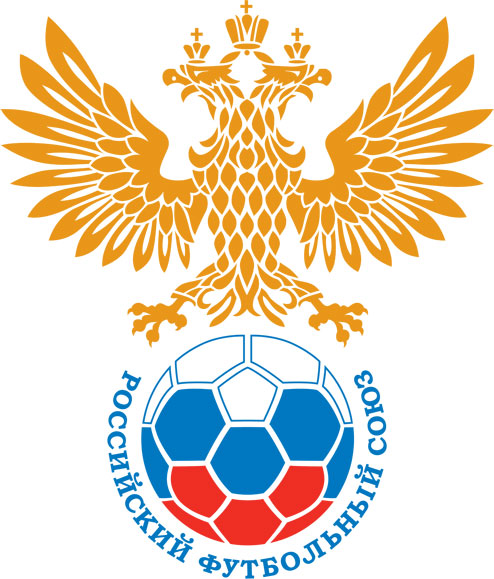 РОССИЙСКИЙ ФУТБОЛЬНЫЙ СОЮЗМАОО СФФ «Центр»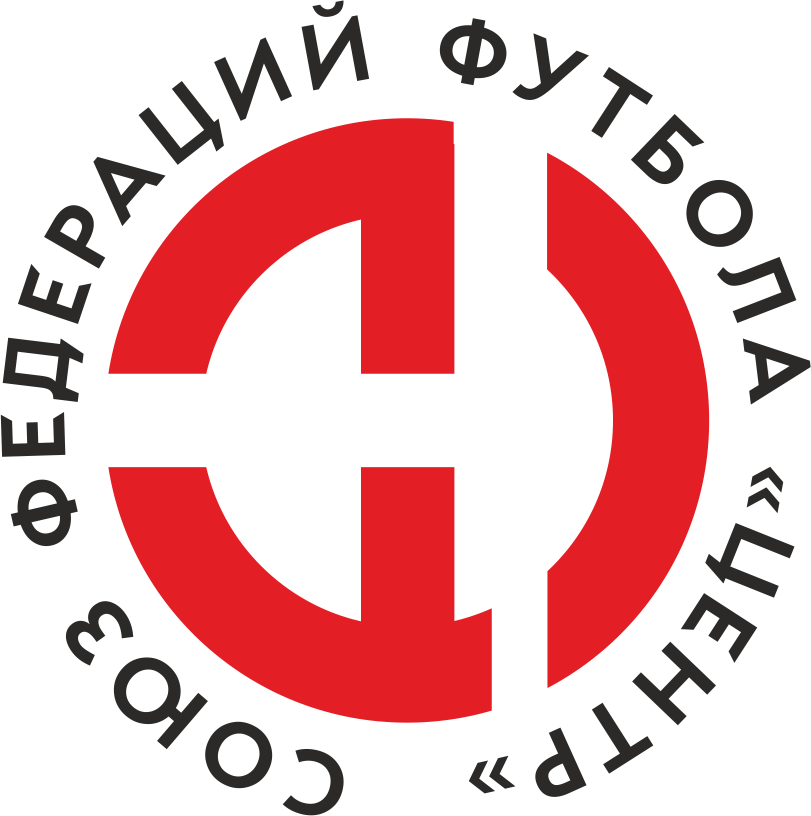    Первенство России по футболу среди команд III дивизиона, зона «Центр» _____ финала Кубка России по футболу среди команд III дивизиона, зона «Центр»Стадион «Труд» (Елец)Дата:8 августа 2021Елец (Елец)Елец (Елец)Елец (Елец)Елец (Елец)Динамо-Брянск-М (Брянск)Динамо-Брянск-М (Брянск)команда хозяевкоманда хозяевкоманда хозяевкоманда хозяевкоманда гостейкоманда гостейНачало:17:00Освещение:Естественное Естественное Количество зрителей:300Результат:3:2в пользуЕлец (Елец)1 тайм:2:1в пользув пользу Елец (Елец)Судья:Клюев Артем  (Воронеж)кат.2 кат.1 помощник:Акопян Илья (Воронеж)кат.2 кат.2 помощник:Стебаков Никита (Орел)кат.1 кат.Резервный судья:Резервный судья:Кузьмичев Олегкат.1 кат.Инспектор:Сухомлинов Сергей Юрьевич (Липецк)Сухомлинов Сергей Юрьевич (Липецк)Сухомлинов Сергей Юрьевич (Липецк)Сухомлинов Сергей Юрьевич (Липецк)Делегат:СчетИмя, фамилияКомандаМинута, на которой забит мячМинута, на которой забит мячМинута, на которой забит мячСчетИмя, фамилияКомандаС игрыС 11 метровАвтогол1:0Игорь РоговановЕлец (Елец)331:1Артем МедведевДинамо-Брянск-М (Брянск)392:1Игорь РоговановЕлец (Елец)422:2Матвей БурлаковДинамо-Брянск-М (Брянск)803:2Антон СолнышковЕлец (Елец)90+Мин                 Имя, фамилия                          КомандаОснование57Александр Молодцов Елец (Елец)Второе предупреждение в матче (срыв перспективной атаки)РОССИЙСКИЙ ФУТБОЛЬНЫЙ СОЮЗМАОО СФФ «Центр»РОССИЙСКИЙ ФУТБОЛЬНЫЙ СОЮЗМАОО СФФ «Центр»РОССИЙСКИЙ ФУТБОЛЬНЫЙ СОЮЗМАОО СФФ «Центр»РОССИЙСКИЙ ФУТБОЛЬНЫЙ СОЮЗМАОО СФФ «Центр»РОССИЙСКИЙ ФУТБОЛЬНЫЙ СОЮЗМАОО СФФ «Центр»РОССИЙСКИЙ ФУТБОЛЬНЫЙ СОЮЗМАОО СФФ «Центр»Приложение к протоколу №Приложение к протоколу №Приложение к протоколу №Приложение к протоколу №Дата:8 августа 20218 августа 20218 августа 20218 августа 20218 августа 2021Команда:Команда:Елец (Елец)Елец (Елец)Елец (Елец)Елец (Елец)Елец (Елец)Елец (Елец)Игроки основного составаИгроки основного составаЦвет футболок: Бело-зелёный        Цвет гетр: Чёрный Цвет футболок: Бело-зелёный        Цвет гетр: Чёрный Цвет футболок: Бело-зелёный        Цвет гетр: Чёрный Цвет футболок: Бело-зелёный        Цвет гетр: Чёрный НЛ – нелюбительНЛОВ – нелюбитель,ограничение возраста НЛ – нелюбительНЛОВ – нелюбитель,ограничение возраста Номер игрокаЗаполняется печатными буквамиЗаполняется печатными буквамиЗаполняется печатными буквамиНЛ – нелюбительНЛОВ – нелюбитель,ограничение возраста НЛ – нелюбительНЛОВ – нелюбитель,ограничение возраста Номер игрокаИмя, фамилияИмя, фамилияИмя, фамилия16Дмитрий Дробот Дмитрий Дробот Дмитрий Дробот 15Максим Перегудов Максим Перегудов Максим Перегудов 8Александр_С. Ролдугин Александр_С. Ролдугин Александр_С. Ролдугин 7Сергей Белоусов (к)Сергей Белоусов (к)Сергей Белоусов (к)18Игорь Рогованов Игорь Рогованов Игорь Рогованов 11Антон Солнышков Антон Солнышков Антон Солнышков 12Илья Елисеев Илья Елисеев Илья Елисеев 22Сергей Саввин Сергей Саввин Сергей Саввин 9Александр Молодцов  Александр Молодцов  Александр Молодцов  10Владимир Сотников Владимир Сотников Владимир Сотников 13Владислав Ефремов Владислав Ефремов Владислав Ефремов Запасные игроки Запасные игроки Запасные игроки Запасные игроки Запасные игроки Запасные игроки 1Александр НевокшоновАлександр НевокшоновАлександр Невокшонов19Александр_А. Ролдугин Александр_А. Ролдугин Александр_А. Ролдугин 4Михаил ХрамовМихаил ХрамовМихаил Храмов2Елисей ГридчинЕлисей ГридчинЕлисей Гридчин14Андрей ТюринАндрей ТюринАндрей Тюрин17Даниил БутыринДаниил БутыринДаниил БутыринТренерский состав и персонал Тренерский состав и персонал Фамилия, имя, отчествоФамилия, имя, отчествоДолжностьДолжностьТренерский состав и персонал Тренерский состав и персонал 1Денис Юрьевич ЖуковскийДиректор/главный тренерДиректор/главный тренерТренерский состав и персонал Тренерский состав и персонал 2Владимир Николаевич КобзевТренерТренер34567ЗаменаЗаменаВместоВместоВместоВышелВышелВышелВышелМинМинСудья: _________________________Судья: _________________________Судья: _________________________11Владимир СотниковВладимир СотниковВладимир СотниковАлександр_А. Ролдугин Александр_А. Ролдугин Александр_А. Ролдугин Александр_А. Ролдугин 505022Владислав ЕфремовВладислав ЕфремовВладислав ЕфремовМихаил ХрамовМихаил ХрамовМихаил ХрамовМихаил Храмов7575Подпись Судьи: _________________Подпись Судьи: _________________Подпись Судьи: _________________33Михаил ХрамовМихаил ХрамовМихаил ХрамовАндрей ТюринАндрей ТюринАндрей ТюринАндрей Тюрин8484Подпись Судьи: _________________Подпись Судьи: _________________Подпись Судьи: _________________44556677        РОССИЙСКИЙ ФУТБОЛЬНЫЙ СОЮЗМАОО СФФ «Центр»        РОССИЙСКИЙ ФУТБОЛЬНЫЙ СОЮЗМАОО СФФ «Центр»        РОССИЙСКИЙ ФУТБОЛЬНЫЙ СОЮЗМАОО СФФ «Центр»        РОССИЙСКИЙ ФУТБОЛЬНЫЙ СОЮЗМАОО СФФ «Центр»        РОССИЙСКИЙ ФУТБОЛЬНЫЙ СОЮЗМАОО СФФ «Центр»        РОССИЙСКИЙ ФУТБОЛЬНЫЙ СОЮЗМАОО СФФ «Центр»        РОССИЙСКИЙ ФУТБОЛЬНЫЙ СОЮЗМАОО СФФ «Центр»        РОССИЙСКИЙ ФУТБОЛЬНЫЙ СОЮЗМАОО СФФ «Центр»        РОССИЙСКИЙ ФУТБОЛЬНЫЙ СОЮЗМАОО СФФ «Центр»Приложение к протоколу №Приложение к протоколу №Приложение к протоколу №Приложение к протоколу №Приложение к протоколу №Приложение к протоколу №Дата:Дата:8 августа 20218 августа 20218 августа 20218 августа 20218 августа 20218 августа 2021Команда:Команда:Команда:Динамо-Брянск-М (Брянск)Динамо-Брянск-М (Брянск)Динамо-Брянск-М (Брянск)Динамо-Брянск-М (Брянск)Динамо-Брянск-М (Брянск)Динамо-Брянск-М (Брянск)Динамо-Брянск-М (Брянск)Динамо-Брянск-М (Брянск)Динамо-Брянск-М (Брянск)Игроки основного составаИгроки основного составаЦвет футболок: Синий    Цвет гетр:  СинийЦвет футболок: Синий    Цвет гетр:  СинийЦвет футболок: Синий    Цвет гетр:  СинийЦвет футболок: Синий    Цвет гетр:  СинийНЛ – нелюбительНЛОВ – нелюбитель,ограничение возрастаНЛ – нелюбительНЛОВ – нелюбитель,ограничение возрастаНомер игрокаЗаполняется печатными буквамиЗаполняется печатными буквамиЗаполняется печатными буквамиНЛ – нелюбительНЛОВ – нелюбитель,ограничение возрастаНЛ – нелюбительНЛОВ – нелюбитель,ограничение возрастаНомер игрокаИмя, фамилияИмя, фамилияИмя, фамилияНЛОВ1Данила Чувасов (к)Данила Чувасов (к)Данила Чувасов (к)25Арсений Медведев Арсений Медведев Арсений Медведев 20Даниил Чернобай Даниил Чернобай Даниил Чернобай 2Максим Кулешов Максим Кулешов Максим Кулешов НЛ7Дмитрий Пикатов Дмитрий Пикатов Дмитрий Пикатов 24Иван Сергеев Иван Сергеев Иван Сергеев 8Иван Макеев Иван Макеев Иван Макеев НЛ9Андрей Ефимчук Андрей Ефимчук Андрей Ефимчук НЛОВ10Артем Медведев Артем Медведев Артем Медведев 17Матвей Бурлаков Матвей Бурлаков Матвей Бурлаков 12Максим Ижутин Максим Ижутин Максим Ижутин Запасные игроки Запасные игроки Запасные игроки Запасные игроки Запасные игроки Запасные игроки 16Максим ЛиманМаксим ЛиманМаксим Лиман11Никита ЧерняковНикита ЧерняковНикита Черняков6Данил ЖиляевДанил ЖиляевДанил Жиляев19Егор МамоновЕгор МамоновЕгор Мамонов4Матвей ЗимонинМатвей ЗимонинМатвей Зимонин14Максим ЭртманМаксим ЭртманМаксим Эртман23Александр ВолковичАлександр ВолковичАлександр ВолковичТренерский состав и персонал Тренерский состав и персонал Фамилия, имя, отчествоФамилия, имя, отчествоДолжностьДолжностьТренерский состав и персонал Тренерский состав и персонал 1Дмитрий Вячеславович ДурневТренер вратарейТренер вратарейТренерский состав и персонал Тренерский состав и персонал 2Леонид Васильевич ГончаровАдминистраторАдминистратор34567Замена Замена ВместоВместоВышелМинСудья : ______________________Судья : ______________________11Андрей ЕфимчукАндрей ЕфимчукДанил Жиляев5122Дмитрий ПикатовДмитрий ПикатовМатвей Зимонин51Подпись Судьи : ______________Подпись Судьи : ______________Подпись Судьи : ______________33Максим ИжутинМаксим ИжутинМаксим Эртман70Подпись Судьи : ______________Подпись Судьи : ______________Подпись Судьи : ______________44Матвей ЗимонинМатвей ЗимонинНикита Черняков85556677        РОССИЙСКИЙ ФУТБОЛЬНЫЙ СОЮЗМАОО СФФ «Центр»        РОССИЙСКИЙ ФУТБОЛЬНЫЙ СОЮЗМАОО СФФ «Центр»        РОССИЙСКИЙ ФУТБОЛЬНЫЙ СОЮЗМАОО СФФ «Центр»        РОССИЙСКИЙ ФУТБОЛЬНЫЙ СОЮЗМАОО СФФ «Центр»   Первенство России по футболу среди футбольных команд III дивизиона, зона «Центр» _____ финала Кубка России по футболу среди футбольных команд III дивизиона, зона «Центр»       Приложение к протоколу №Дата:8 августа 2021Елец (Елец)Динамо-Брянск-М (Брянск)команда хозяевкоманда гостей